РОССИЙСКАЯ ФЕДЕРАЦИЯ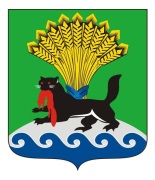 ИРКУТСКАЯ ОБЛАСТЬИРКУТСКОЕ РАЙОННОЕ МУНИЦИПАЛЬНОЕ ОБРАЗОВАНИЕ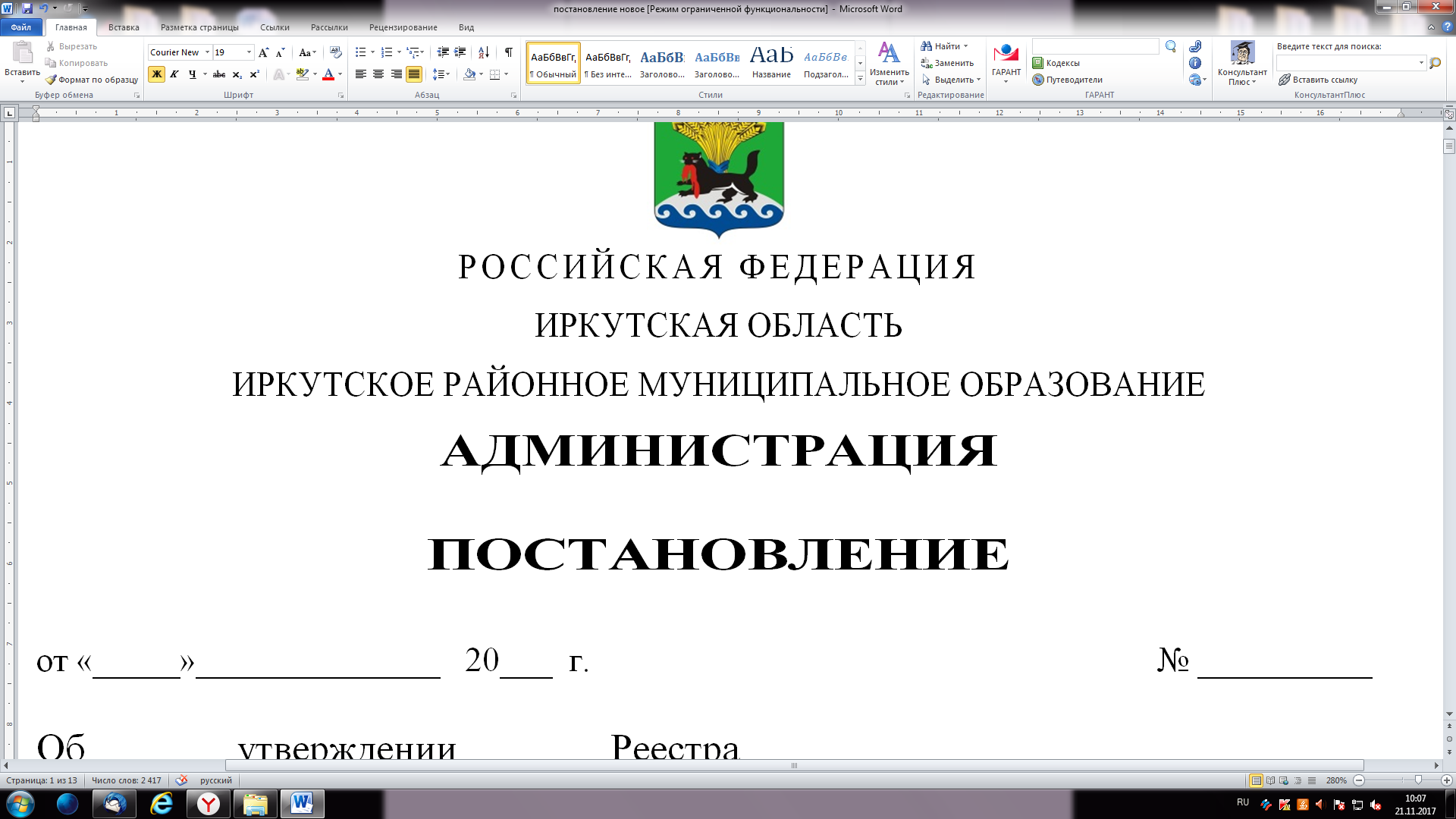 ПОСТАНОВЛЕНИЕот «28» ноября 2017  г.						                                  № 550Об утверждении Реестра муниципальных услуг Иркутского районного муниципального образованияВ целях приведения в соответствие действующему законодательству  нормативных правовых актов администрации Иркутского районного муниципального образования, руководствуясь Федеральным законом от 27.07.2010 № 210-ФЗ «Об организации предоставления государственных и муниципальных услуг», Федеральным законом от 23.06.2014 № 171-ФЗ «О внесении изменений в Земельный кодекс и отдельные законодательные акты Российской Федерации», решением Думы Иркутского районного муниципального образования от 24.11.2011 № 28-182/рд «Об утверждении перечня услуг, которые являются необходимыми и обязательными для предоставления муниципальных услуг и предоставляются организациями, участвующими в предоставлении муниципальных услуг, а также порядка определения платы за оказание таких услуг», постановлением администрации Иркутского районного муниципального образования от 28.10.2011 № 5602  «О порядке формирования и ведения Реестра муниципальных услуг Иркутского районного муниципального образования», статьями 39, 45, 54 Устава Иркутского районного муниципального образования, администрация Иркутского районного муниципального образования ПОСТАНОВЛЯЕТ:1. Утвердить Реестр муниципальных услуг Иркутского районного муниципального образования (прилагается).2. Признать утратившим силу постановление администрации Иркутского районного муниципального образования от 29.12.2012 № 6468 «Об утверждении Реестра муниципальных услуг Иркутского районного муниципального образования» (далее – постановление).3. Экономическому управлению администрации Иркутского районного муниципального образования  обеспечить размещение в Федеральном реестре государственных и муниципальных услуг (функций) сведений об услугах, соответствующих сведениям, содержащимся в Реестре муниципальных услуг Иркутского районного муниципального образования, а также в утвержденных административных регламентах предоставления муниципальных услуг.4. Отделу по организации делопроизводства и работе с обращениями граждан организационно-контрольного управления администрации Иркутского районного муниципального образования внести в оригинал постановления, указанного в п. 2 настоящего постановления, информацию о признании утратившим силу.5. Опубликовать настоящее постановление в газете «Ангарские огни», разместить на официальном сайте Иркутского районного муниципального образования в информационно-телекоммуникационной сети «Интернет» www.irkraion.ru.6. Контроль исполнения настоящего постановления возложить на первого заместителя Мэра района. Мэр района                                                  				   	    Л.П. Фролов                         ПОДГОТОВИЛ:ВИЗА СОГЛАСОВАНИЯ:СПИСОК РАССЫЛКИ:Экономическое управление – 1 экз.ОКУ – 1 экз.Ангарские огни – 1 экз.УТВЕРЖДЕНпостановлением администрации Иркутского районногомуниципального образования от «___» _________20___г. №_____ II. УСЛУГИ, КОТОРЫЕ ЯВЛЯЮТСЯ НЕОБХОДИМЫМИ И ОБЯЗАТЕЛЬНЫМИДЛЯ ПРЕДОСТАВЛЕНИЯ АДМИНИСТРАЦИЕЙ ИРКУТСКОГО РАЙОННОГОМУНИЦИПАЛЬНОГО ОБРАЗОВАНИЯ МУНИЦИПАЛЬНЫХ УСЛУГIII. УСЛУГИ, ПРЕДОСТАВЛЯЕМЫЕ МУНИЦИПАЛЬНЫМИ УЧРЕЖДЕНИЯМИИРКУТСКОГО РАЙОННОГО МУНИЦИПАЛЬНОГО ОБРАЗОВАНИЯ И ДРУГИМИОРГАНИЗАЦИЯМИ, В КОТОРЫХ РАЗМЕЩАЕТСЯ МУНИЦИПАЛЬНОЕ ЗАДАНИЕ(ЗАКАЗ), И ПРЕДОСТАВЛЯЕМЫЕ В ЭЛЕКТРОННОЙ ФОРМЕ    Первый заместитель Мэра района 												               И.В. ЖукГлавный специалист отдела экономики муниципальных услуг экономического управления «__»_________ 2017 г.                                                                                                                      Л.Н. АрслановаПервый заместитель Мэра района                           «__»_________ 2017 г.                                                                                        И.В. ЖукНачальник экономического управления«__»_________ 2017 г.                                                                                        А.В. ОрловаНачальник  правового управления«___»_________ 2017 г.                                                                                      А.В. ЯнковскаяРЕЕСТРМУНИЦИПАЛЬНЫХ УСЛУГ ИРКУТСКОГО РАЙОННОГОМУНИЦИПАЛЬНОГО ОБРАЗОВАНИЯI. МУНИЦИПАЛЬНЫЕ УСЛУГИ, ПРЕДОСТАВЛЯЕМЫЕ АДМИНИСТРАЦИЕЙИРКУТСКОГО РАЙОННОГО МУНИЦИПАЛЬНОГО ОБРАЗОВАНИЯРЕЕСТРМУНИЦИПАЛЬНЫХ УСЛУГ ИРКУТСКОГО РАЙОННОГОМУНИЦИПАЛЬНОГО ОБРАЗОВАНИЯI. МУНИЦИПАЛЬНЫЕ УСЛУГИ, ПРЕДОСТАВЛЯЕМЫЕ АДМИНИСТРАЦИЕЙИРКУТСКОГО РАЙОННОГО МУНИЦИПАЛЬНОГО ОБРАЗОВАНИЯРЕЕСТРМУНИЦИПАЛЬНЫХ УСЛУГ ИРКУТСКОГО РАЙОННОГОМУНИЦИПАЛЬНОГО ОБРАЗОВАНИЯI. МУНИЦИПАЛЬНЫЕ УСЛУГИ, ПРЕДОСТАВЛЯЕМЫЕ АДМИНИСТРАЦИЕЙИРКУТСКОГО РАЙОННОГО МУНИЦИПАЛЬНОГО ОБРАЗОВАНИЯРЕЕСТРМУНИЦИПАЛЬНЫХ УСЛУГ ИРКУТСКОГО РАЙОННОГОМУНИЦИПАЛЬНОГО ОБРАЗОВАНИЯI. МУНИЦИПАЛЬНЫЕ УСЛУГИ, ПРЕДОСТАВЛЯЕМЫЕ АДМИНИСТРАЦИЕЙИРКУТСКОГО РАЙОННОГО МУНИЦИПАЛЬНОГО ОБРАЗОВАНИЯРЕЕСТРМУНИЦИПАЛЬНЫХ УСЛУГ ИРКУТСКОГО РАЙОННОГОМУНИЦИПАЛЬНОГО ОБРАЗОВАНИЯI. МУНИЦИПАЛЬНЫЕ УСЛУГИ, ПРЕДОСТАВЛЯЕМЫЕ АДМИНИСТРАЦИЕЙИРКУТСКОГО РАЙОННОГО МУНИЦИПАЛЬНОГО ОБРАЗОВАНИЯРеестровый номерНаименование муниципальной услугиПравовое основание предоставления муниципальной услугиСтруктурное подразделение администрации Иркутского районного муниципального образования, предоставляющее муниципальную услугуМуниципальный правовой акт, утверждающий административный регламент предоставления муниципальной услуги12345101Предоставление информации об организации общедоступного и бесплатного дошкольного, начального общего, основного общего, среднего общего образования, а также дополнительного образования в муниципальных образовательных организациях, расположенных на территории Иркутского районного муниципального образованияПункт 11 части 1 статьи 15 Федерального закона от 06.10.2003 № 131-ФЗ «Об общих принципах организации местного самоуправления в Российской Федерации»;Федеральный закон от 29.12.2012 № 273-ФЗ «Об образовании в Российской Федерации»;приказ Министерства образования и науки Российской Федерации от 22.01.2014 № 32 «Об утверждении порядка приема граждан на обучение по образовательным программам начального общего, основного общего и среднего общего образования»Управление образованияпостановление администрации Иркутского районного муниципального образованияот 17.11.2017 № 520Реестровый номерНаименование муниципальной услугиПравовое основание предоставления муниципальной услугиСтруктурное подразделение администрации Иркутского районного муниципального образования, предоставляющее муниципальную услугуМуниципальный правовой акт, утверждающий административный регламент предоставления муниципальной услуги12345102Прием заявлений, постановка на учет и зачисление детей в образовательные организации, реализующие образовательную программу дошкольного образования (детские сады)Пункт 11 части 1 статьи 15 Федерального закона от 06.10.2003 № 131-ФЗ «Об общих принципах организации местного самоуправления в Российской Федерации»;Федеральный закон от 29.12.2012 № 273-ФЗ «Об образовании в Российской Федерации»;приказ Министерства образования и науки Российской Федерации от 22.01.2014 № 32 «Об утверждении порядка приема граждан на обучение по образовательным программам начального общего, основного общего и среднего общего образования»Управление образованияпостановление администрации Иркутского районного муниципального образованияот 17.11.2017 № 521103Предоставление информации об организации дополнительного образования в музыкальных, художественных школах и школах искусствПункт 11 части 1 статьи 15 Федерального закона от 06.10.2003 № 131-ФЗ «Об общих принципах организации местного самоуправления в Российской Федерации»;Федеральный закон от 29.12.2012 № 273-ФЗ «Об образовании в Российской Федерации»Отдел культуры Комитета по социальной политикепостановление администрации Иркутского районного муниципального образованияот 17.11.2017 № 522104Выдача архивных справок, выписок, копий архивных документов, в том числе подтверждающих право владения на землюПункты 3, 4 статьи 4 Федерального закона от 22.10.2004 № 125-ФЗ «Об архивном деле в Российской Федерации»;пункт 16 части 1 статьи 15 Федерального закона от 06.10.2003 № 131-ФЗ «Об общих принципах организации местного самоуправления в Российской Федерации»;пункт 5.7 Правил организации хранения, комплектования, учета и использования документов Архивного фонда Российской Федерации и других архивных документов в государственных и муниципальных архивах, музеях и библиотеках, организациях Российской академии наук, утвержденных приказом Минкультуры РФ от 18.01.2007 № 19Архивный отдел организационно-контрольного управленияпостановление администрации Иркутского районного муниципального образованияот 13.04.2016 № 124Реестровый номерНаименование муниципальной услугиПравовое основание предоставления муниципальной услугиСтруктурное подразделение администрации Иркутского районного муниципального образования, предоставляющее муниципальную услугуМуниципальный правовой акт, утверждающий административный регламент предоставления муниципальной услуги12345105Назначение, перерасчет, индексация и выплата пенсии за выслугу лет гражданам, замещавшим должности муниципальной службыФедеральный закон от 02.03.2007 № 25-ФЗ «О муниципальной службе в Российской Федерации»;Закон Иркутской области 04.04.2008 № 3-оз «О перечне должностей, периоды службы (работы) в которых включаются в стаж государственной гражданской и муниципальной службы в Иркутской области для назначения пенсии за выслугу лет государственным гражданским и муниципальным служащим Иркутской области»;Закон Иркутской области от 15.10.2007 № 88-оз «Об отдельных вопросах муниципальной службы в Иркутской области»;постановление мэра Иркутского районного муниципального образования  от 20.03.2008 № 1096 «Об утверждении положения о порядке назначения, перерасчета размера, индексации и выплаты пенсии за выслугу лет гражданам, замещавшим должности муниципальной службы в органах местного самоуправления Иркутского районного муниципального образования»Управление кадровой политикипостановление администрации Иркутского районного муниципального образованияот 15.11.2017 № 503106Выдача разрешения на право организации розничного рынкаФедеральный закон от 30.12.2006 № 271-ФЗ «О розничных рынках и о внесении изменений в трудовой кодекс Российской Федерации»;Постановление Правительства Российской Федерации от 10.03.2007 № 148 «Об утверждении Правил выдачи разрешений на право организации розничного рынка»;Закон Иркутской области от 30.04.2008 № 12-оз «Об определении органа местного самоуправления, уполномоченного выдавать разрешение на право организации розничного рынка»;постановление администрации Иркутской области от 23.04.2007 № 69-па «Об утверждении форм разрешения на право организации розничного рынка, уведомления о предоставлении разрешения на право организации розничного рынка, уведомления об отказе в предоставлении разрешения на право организации розничного рынка»Отдел потребительского рынкапостановление администрации Иркутского районного муниципального образованияот 10.02.2017 № 50Реестровый номерНаименование муниципальной услугиПравовое основание предоставления муниципальной услугиСтруктурное подразделение администрации Иркутского районного муниципального образования, предоставляющее муниципальную услугуМуниципальный правовой акт, утверждающий административный регламент предоставления муниципальной услуги12345107Выдача выписки из реестра муниципального имущества Иркутского районного муниципального образованияПриказ Министерства экономического развития Российской Федерации от 30.08.2011 № 424 «Об утверждении Порядка ведения органами местного самоуправления реестров муниципального имущества»;решение Думы Иркутского районного муниципального образования от 27.09.2012 № 41-307/рд «Об утверждении Порядка учета муниципального имущества и ведения реестра муниципального имущества Иркутского районного муниципального образования»Комитет по управлению муниципальным имуществом и жизнеобеспечениюпостановление администрации Иркутского районного муниципального образованияот 25.05.2015 № 1951108Выдача разрешений на установку и эксплуатацию рекламных конструкций, аннулирование таких разрешений, выдача предписаний о демонтаже рекламных конструкций на территории Иркутского районного муниципального образованияФедеральный закон от 06.10.2003 № 131-ФЗ «Об общих принципах организации местного самоуправления в Российской Федерации»;Федеральный закон от 13.03.2006 № 38-ФЗ «О рекламе»;решение Думы Иркутского районного муниципального образования от 25.10.2007 № 36-280/рд «Об утверждении правил распространения наружной рекламы на территории Иркутского районного муниципального образования»Комитет по управлению муниципальным имуществом и жизнеобеспечениюпостановление   администрации    Иркутского районного муниципального образованияот 14.08.2015 № 2139109Предоставление субъектам малого предпринимательства в собственность арендуемого имуществаФедеральный закон от 22.07.2008  № 159-ФЗ «Об особенностях отчуждения недвижимого имущества, находящегося в государственной собственности субъектов Российской Федерации или в муниципальной собственности и арендуемого субъектами малого и среднего предпринимательства, и о внесении изменений в отдельные законодательные акты Российской Федерации»;Федеральный закон от 24 июля 2007 года № 209-ФЗ «О развитии малого и среднего предпринимательства в Российской Федерации»Комитет по управлению муниципальным имуществом и жизнеобеспечениюпостановление администрации Иркутского районного муниципального образованияот 04.10.2012 № 4651Реестровый номерНаименование муниципальной услугиПравовое основание предоставления муниципальной услугиСтруктурное подразделение администрации Иркутского районного муниципального образования, предоставляющее муниципальную услугуМуниципальный правовой акт, утверждающий административный регламент предоставления муниципальной услуги12345110Оказание финансовой поддержки субъектам малого предпринимательства на территории Иркутского районного муниципального образованияФедеральный закон от 06.10.2003 № 131-ФЗ «Об общих принципах организации местного самоуправления в Российской Федерации»;Федеральный закон от 24.07.2007 № 209-ФЗ «О развитии малого и среднего предпринимательства в Российской Федерации»;постановление Правительства Иркутской области от 23.10.2014 № 518-пп «Об утверждении государственной программы Иркутской области «Экономическое развитие и инновационная экономика» на 2015 - 2020 годы»Комитет по управлению муниципальным имуществом и жизнеобеспечениюпостановление администрации Иркутского районного муниципального образованияот 13.11.2015 № 2522111Передача жилых помещений муниципального жилищного фонда Иркутского районного муниципального образования в собственность граждан в порядке приватизацииЖилищный кодекс Российской Федерации;Закон Российской Федерации от 04.07.1991 № 1541-1 «О приватизации жилищного фонда в Российской Федерации»;Федеральный закон от 06.10.2003 № 131-ФЗ «Об общих принципах организации местного самоуправления в Российской Федерации»;решение Думы Иркутского районного муниципального образования от 27.09.2012 № 41-307/рд «Об утверждении Порядка учета муниципального имущества и ведения реестра муниципального имущества Иркутского районного муниципального образования»Комитет по управлению муниципальным имуществом и жизнеобеспечениюпостановление администрации Иркутского районного муниципального образованияот 17.02.2016 № 52112Передача в аренду муниципального имущества без проведения торговФедеральный закон от 26.07.2006 № 135-ФЗ «О защите конкуренции»;Постановление администрации Иркутского районного муниципального образования от 21.06.2012 № 2897 «Об утверждении положения о порядке сдачи муниципального имущества Иркутского районного муниципального образования в аренду и безвозмездное пользование»Комитет по управлению муниципальным имуществом и жизнеобеспечениюпостановление администрации Иркутского районного муниципального образованияот 04.10.2012 № 4649Реестровый номерНаименование муниципальной услугиПравовое основание предоставления муниципальной услугиСтруктурное подразделение администрации Иркутского районного муниципального образования, предоставляющее муниципальную услугуМуниципальный правовой акт, утверждающий административный регламент предоставления муниципальной услуги12345113Передача в безвозмездное пользование муниципального имущества без проведения торговФедеральный закон от 26.07.2006 № 135-ФЗ «О защите конкуренции»;Постановление администрации Иркутского районного муниципального образования от 21.06.2012 № 2897 «Об утверждении положения о порядке сдачи муниципального имущества Иркутского районного муниципального образования в аренду и безвозмездное пользование»Комитет по управлению муниципальным имуществом и жизнеобеспечениюпостановление администрации Иркутского районного муниципального образованияот  04.10.2012 № 4650114Предоставление сведений из информационной системы обеспечения градостроительной деятельностиГрадостроительный кодекс РФ;постановление Правительства РФ от 09.06.2006 № 363 «Об информационном обеспечении градостроительной деятельности»;постановление администрации Иркутского района от 31.12.2015 № 2737 «Об установлении размера платы за предоставление сведений из информационной системы обеспечения градостроительной деятельности Иркутского районного муниципального образования»;решение Думы Иркутского районного муниципального образования от 27.05.2010 № 09-58/рд «О создании и ведении информационной системы обеспечения градостроительной деятельности»Комитет по управлению муниципальным имуществом и жизнеобеспечениюпостановление администрации Иркутского районного муниципального образованияот 04.12.2015 № 2617115Предоставление земельных участков, расположенных на территории Иркутского районного муниципального образования, без торговЗемельный кодекс Российской Федерации от 25.10.2001№ 136-ФЗ;Закон Иркутской области от 28 декабря 2015 года № 146-оз «О бесплатном предоставлении земельных участков в собственность граждан»;Решение Думы Иркутского районного муниципального образования от 31.10.2013 № 53-400/рд «Об утверждении Положения о порядке распоряжения земельными участками на территории Иркутского района»;Комитет по управлению муниципальным имуществом и жизнеобеспечениюпостановление администрации Иркутского районного муниципального образованияот 20.09.2017 № 385Реестровый номерНаименование муниципальной услугиПравовое основание предоставления муниципальной услугиСтруктурное подразделение администрации Иркутского районного муниципального образования, предоставляющее муниципальную услугуМуниципальный правовой акт, утверждающий административный регламент предоставления муниципальной услуги12345116Предоставление земельных участков, расположенных на территории Иркутского районного муниципального образования, на торгахЗемельный кодекс Российской Федерации от 25.10.2001 № 136-ФЗ;Решение Думы Иркутского районного муниципального образования от 31.10.2013 № 53-400/рд «Об утверждении Положения о порядке распоряжения земельными участками на территории Иркутского района»Комитет по управлению муниципальным имуществом и жизнеобеспечениюпостановление администрации Иркутского районного муниципального образованияот 20.09.2017 № 384117Постановка на земельный учет граждан, имеющих право на предоставление земельных участков в собственность бесплатноЗемельный кодекс Российской Федерации от 25.10.2001 № 136-ФЗ;Закон Иркутской области от 28.12.2015 № 146-ОЗ «О бесплатном предоставлении земельных участков в собственность граждан»;Закон Иркутской области от 21.12.2006 № 99-оз «Об отдельных вопросах использования и охраны земель в Иркутской области»Комитет по управлению муниципальным имуществом и жизнеобеспечениюпостановление администрации Иркутского районного муниципального образованияот 24.08.2016 № 264118Выдача выписки из перечня приоритетных инвестиционных проектов Иркутского районаФедеральный закон от 02.02.1999 № 39-Ф3 «Об инвестиционной деятельности в Российской Федерации, осуществляемой в форме капитальных вложений»;Федеральный закон от 06.10.2003 № 131-ФЗ «Об общих принципах организации местного самоуправления в Российской Федерации»;Постановление администрации Иркутского районного муниципального образования от 28.12.2016 № 426 «Об утверждении порядка рассмотрения инвестиционных проектов и критериев их отбора для формирования и внесения изменений в перечень приоритетных инвестиционных проектов Иркутского района»Комитет по управлению муниципальным имуществом и жизнеобеспечениюпостановление администрации Иркутского районного муниципального образованияот 09.02.2017 № 49Реестровый номерНаименование услуги12204Архитектурно-строительное проектирование и подготовка проектной документации205Выдача справки организации по государственному техническому учету и (или) технической инвентаризации, подтверждающей, что ранее право на приватизацию жилья не было использовано206Выдача справки организации по техническому учету и (или) технической инвентаризации, содержащей сведения о потребительских качествах и общей площади жилого помещенияРеестровый номерНаименование услугиМуниципальное учреждение, организацияСтруктурное подразделение администрации Иркутского районного муниципального образования, ответственное за предоставление услуги1234301Предоставление информации об образовательных программах и учебных планах, рабочих программах учебных курсов, предметов, дисциплин (модулей), годовых календарных учебных графикахМуниципальные дошкольные образовательные учреждения; муниципальные общеобразовательные учрежденияУправление образования302Предоставление информации о текущей успеваемости учащегося, ведение электронного дневника и электронного журнала успеваемостиМуниципальные общеобразовательные учрежденияУправление образования303Зачисление в образовательное учреждениеМуниципальные дошкольные образовательные учреждения; муниципальные общеобразовательные учрежденияУправление образования304Предоставление информации о реализации в образовательных муниципальных учреждениях программ дошкольного, начального общего, основного общего, среднего общего образования, а также дополнительных общеобразовательных программМуниципальные дошкольные образовательные учреждения; муниципальные общеобразовательные учреждения; муниципальные учреждения дополнительного образованияУправление образования305Предоставление информации о порядке проведения государственной итоговой аттестации обучающихся, освоивших общеобразовательные программы основного общего и среднего общего образованияМуниципальные общеобразовательные учрежденияУправление образования